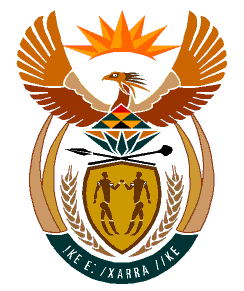 MINISTRYHUMAN SETTLEMENTS	REPUBLIC OF SOUTH AFRICA 	Private Bag X645, Pretoria, 0001. Tel: (012) 421 1309, Fax: (012) 341 8513  Private Bag X9029, Cape Town, 8000. Tel (021) 466 7603, Fax: (021) 466 3610 NATIONAL ASSEMBLYQUESTION FOR WRITTEN REPLYQUESTION NUMBER: PQ 2416: NW27595EDATE OF PUBLICATION: 9 JUNE 20232416 . Ms M Makesini (EFF) to ask the Minister of Human Settlements:(1) (a) What is the total number of properties owned by the City of Cape Town in Harrington and (b) Maynard Street, (b) how did the occupants of houses number 29, 38 and 39 occupy the specified houses and (c) which funds have been used to pay for the private security company that has been guarding number 21 and the block of flats in Upper Harrington Street for more than four years now;(2) whether she will furnish Ms M Makesini with an updated waiting list for housing of the City of Cape Town; if not, why not; if so, what are the relevant details?	NW2759EReply: The City owns 10 residential units in Harrington Street.The City owns 13 properties in Maynard Street.(b) 29, 38 & 39 Maynard Street:38 Maynard Street is privately owned.  A lease was concluded with the Ichikowitz Tefillin Family Fund of Africa (Cape Town Torah High) on 1/5/2013 at a social care tariff rental of R629.82 per annum excl. VAT per unit for units 29 and 39 for purposes of accommodation for boys and girls.Unit 38 is privately owned.City provides the funding for external Security Companies for vacant properties to ensure that the assets are secured from vandalism and unlawful occupation. The properties in Harrington and Maynard Streets are viable properties since they are no longer subject to a road scheme and are therefore currently being considered for disposal. There are currently 3 security guards deployed in Harrington Street.  (2) Status                                                            	Number of recordsD - Dormant                                                   	 	15072A - Assisted                                                        	 90682P - PENDING FOR A HOUSING PROJECT        	 29110C - Cancelled                                                   		 199505W - WAITING                                                       	 377468Total Records                                                    	 711837